April 30, 2023“Childlike or 
                       ”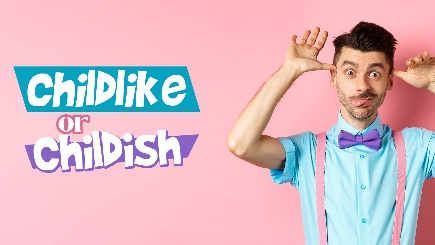 Mark 10:13-16  Student or ______________ Selfless or _______ God’s Glory or __________Doodle what comes to mind as you’re listening!Bottom Line: Is your faith childlike or childish?To begin a relationship with Jesus…Text: IChooseJesus to 570-273-0088Next Sunday:Milton Campus: Pastor Branden MestachSunbury Campus: Pastor Ryan Brosious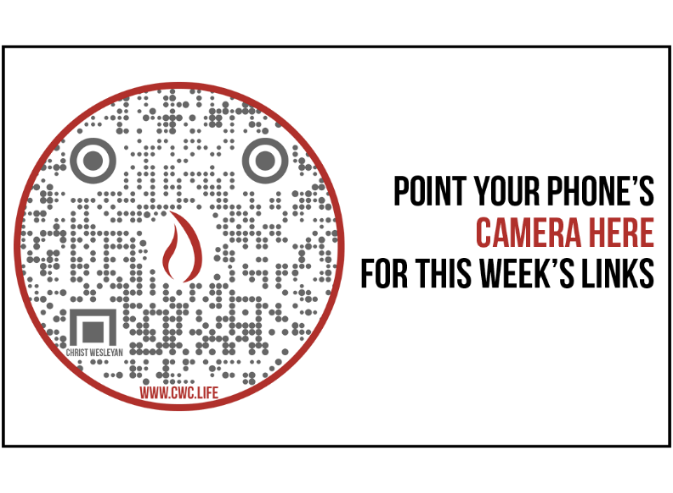 Stewardship UpdateGiving Last Weekend: 76%Giving YTD: 86.3%Attendance Last Weekend: 2,140Salvations to date: 10 | Baptisms to date: 0Upcoming Happenings: 
May 5: MCS Legacy Breakfast
May 13: Mother Daughter Lunch
May 16: MCS Night of the Arts 
               Spring Concert & Art Show
May 19: Classics Bus Trip to 
               Longwood Gardens 
May 21: Annual Church Celebration (2:30p-5:00p)
Save the Date! 
June 20-23: Kidz Camp!  July 8: Valley FestNotetakers are history-makers.